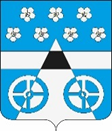 Российская ФедерацияСамарская областьмуниципальный район ВолжскийСОБРАНИЕ ПРЕДСТАВИТЕЛЕЙ СЕЛЬСКОГО ПОСЕЛЕНИЯ ЛопатиноТРЕТЬЕГО  созываРЕШЕНИЕ      от    19 октября  2016 года                  № 43 				с. ЛопатиноОб утверждении Порядка проведении мониторинга закупок товаров, услуг для обеспечения муниципальных нужд Администрации сельского поселения Лопатино         В соответствии  с  Федеральным законом от 05.04.2013г. № 44- ФЗ « О контрактной системе в сфере закупок товаров, работ, услуг для обеспечения государственных и муниципальных нужд»,  Федеральным законом от 06.10.2003 № 131-ФЗ «Об общих принципах организации местного самоуправления в Российской Федерации», Уставом сельского поселения Лопатино муниципального района Волжский Самарской области, Собрание Представителей сельского поселения Лопатино муниципального района Волжского  Самарской области                                                                                                                   РЕШИЛО:1.Утвердить Порядок проведения мониторинга закупок товаров, услуг для обеспечения муниципальных нужд Администрации сельского поселения Лопатино (Приложение 1).2. Опубликовать настоящее решение в газете «Волжская новь».3. Решение вступает в силу со дня его официального опубликования.Глава  сельского поселения Лопатино                                                                                                              муниципального района Волжский                                                                                                                            Самарской области                                                                     В.Л.ЖуковПредседатель Собрания Представителей                                                                                                                   сельского поселения Лопатино                                                                                                                          муниципального района Волжский                                                                                                                                  Самарской области                                                               А.И.АндреяновПриложение 1к Решению Собрания Представителей сельского поселения Лопатиноот  19 октября 2016г. № 43ПОРЯДОК ПРОВЕДЕНИЯ МОНИТОРИНГАЗАКУПОК ТОВАРОВ, РАБОТ, УСЛУГ ДЛЯ ОБЕСПЕЧЕНИЯМУНИЦИПАЛЬНЫХ НУЖД АДМИНИСТРАЦИИ СЕЛЬСКОГО ПОСЕЛЕНИЯ ЛОПАТИНО1. Общие положения1.1. Настоящим Порядком определяются цели и правила проведения мониторинга закупок товаров, работ, услуг для обеспечения муниципальных нужд Администрации сельского поселения Лопатино  (далее – мониторинг), порядок оформления результатов мониторинга.1.2. Обеспечение мониторинга осуществляется Администрацией сельского поселения Лопатино муниципального района Волжский Самарской области (далее –Администрации сельского поселения Лопатино) посредством осуществляемых на постоянной основе сбора, обобщения, систематизации и оценки информации:1) размещенной в Единой информационной системе (далее – ЕИС);2) размещенной на электронных площадках;3) содержащейся во вступивших в законную силу судебных решениях и в иных судебных актах, касающихся вопросов осуществления закупок.1.3. Мониторинг осуществляется в целях:оценки степени достижения целей осуществления закупок, определенных в соответствии со статьей 13 Федерального закона от 05.04.2013 № 44-ФЗ «О контрактной системе в сфере закупок товаров, работ, услуг для обеспечения государственных и муниципальных нужд» (далее – Федеральный закон № 44-ФЗ);оценки обоснованности закупок в соответствии со статьей 18 Федерального закона № 44-ФЗ;совершенствования законодательства Российской Федерации и иных нормативных правовых актов о контрактной системе в сфере закупок.1.4. Мониторинг осуществляется на следующих этапах закупок:планирование закупок;проведение процедур определения поставщика (подрядчика, исполнителя);исполнение контракта.1.5. Мониторингом не охватываются закупки, по которым определение поставщика (подрядчика, исполнителя) осуществляется закрытыми способами.2. Порядок проведения мониторингана этапе планирования закупок2.1. Мониторинг на этапе планирования закупок осуществляется посредством оценки сформированных и утвержденных в установленном порядке планов закупок и планов-графиков закупок для обеспечения нужд Администрации сельского поселения Лопатино (далее – план закупок, план-график закупок).2.2. При проведении мониторинга планов закупок осуществляется оценка выборочной информации:соблюдения порядка обоснования закупки, установленного Правительством Российской Федерации, исходя из необходимости реализации конкретной цели осуществления закупки, определенной с учетом положений статьи 13 Федерального закона № 44-ФЗ;соответствия установленным согласно статье 19 Федерального закона   № 44-ФЗ требованиям к закупаемым заказчиком товарам, работам, услугам и (или) нормативным затратам на обеспечение функций государственных органов и подведомственных казенных учреждений.2.3. При проведении мониторинга планов-графиков закупок осуществляется оценка выборочной информации:соблюдения сроков опубликования планов-графиков закупок в ЕИС;соблюдения сроков проведения закупок, предусмотренных планами-графиками закупок;соответствия объема проводимых закупок объемам закупок, предусмотренных планами-графиками закупок;соблюдения требований к соотношению объема закупок у субъектов малого предпринимательства, социально ориентированных некоммерческих организаций и совокупного годового объема закупок, предусмотренного планами-графиками закупок (в денежном выражении);правильности применения метода обоснования начальной (максимальной) цены контракта, цены контракта, заключаемого с единственным поставщиком (подрядчиком, исполнителем) в соответствии со статьей 22 Федерального закона № 44-ФЗ;соотношения объема конкурентных закупок и закупок у единственного поставщика (подрядчика, исполнителя) (в том числе по пунктам 4 и 5 части 1 статьи 93 Федерального закона № 44-ФЗ) и общего объема закупок, предусмотренного планом-графиком закупок (в денежном выражении);обоснования способа определения поставщика (подрядчика, исполнителя) в соответствии с главой 3 Федерального закона № 44-ФЗ, в том числе дополнительных требований к участникам закупки;соблюдения требований к годовому объему закупок, проводимых путем запроса котировок;настоящий Порядок вступает в силу с 1 января 2017года.3. Порядок проведения мониторинга по итогам проведенияпроцедур определения поставщика (подрядчика, исполнителя)3.1. При проведении мониторинга по итогам проведения процедур определения поставщика (подрядчика, исполнителя) производится:определение количества состоявшихся и несостоявшихся конкурентных процедур, в том числе в разрезе причин признания процедур несостоявшимися;определение размера экономии, сложившейся по результатам конкурентных процедур, и уровня конкуренции;определение размера доли участия поставщиков (подрядчиков, исполнителей) в проведенных закупках;определение соблюдения требований к соотношению объемов осуществления закупок у субъектов малого предпринимательства, социально ориентированных некоммерческих организаций и совокупного годового объема закупок;определение соотношения объема (размера доли) конкурентных закупок и закупок у единственного поставщика (подрядчика, исполнителя) (в том числе по пунктам 4 и 5 части 1 статьи 93 Федерального закона № 44-ФЗ) в общем объеме закупок (по количеству и сумме).3.2. Определение количества состоявшихся и несостоявшихся конкурентных процедур производится в разрезе:закупок, осуществленных ЕИС  для заказчиков Администрации сельского поселения Лопатино;групп закупок, объединенных одним или несколькими общими признаками, в том числе ценовыми (далее – группа сопоставимых закупок);закупок, осуществленных главным распорядителем бюджетных средств и подведомственными ему заказчиками.3.3. Определение размера экономии, сложившейся по результатам конкурентных процедур, и уровня конкуренции производится в отношении:закупок, осуществленных ЕИС для заказчиков Администрация сельского поселения Лопатино, за отчетный период;способов определения поставщика (подрядчика, исполнителя);закупок, осуществленных ЕИС для одного из заказчиков;закупок, осуществленных главным распорядителем бюджетных средств и подведомственными ему заказчиками;групп сопоставимых закупок.3.4. Определение размера доли участия региональных поставщиков (подрядчиков, исполнителей) в проведенных закупках производится в отношении:закупок, осуществленных  ЕИС для заказчиков Администрация сельского поселения Лопатино, за отчетный период;групп сопоставимых закупок.3.5. Определение соблюдения требований к соотношению объемов осуществления закупок у субъектов малого предпринимательства, социально ориентированных некоммерческих организаций и совокупного годового объема закупок, удельного веса соответствующих конкурентных закупок и закупок у единственного поставщика (подрядчика, исполнителя) в общем объеме закупок производится в отношении:закупок, осуществленных  ЕИС для заказчиков Администрация сельского поселения Лопатино, за отчетный период;закупок, осуществленных главным распорядителем бюджетных средств и подведомственными ему заказчиками;закупок, осуществленных ЕИС для одного из заказчиков.4. Порядок проведения мониторинга на этапеисполнения контрактаПри проведении мониторинга на этапе исполнения контракта осуществляется оценка выборочной информации:об исполнении контракта (отдельного этапа исполнения контракта);о соблюдении промежуточных и окончательных сроков исполнения контракта;о соблюдении требований по соотношению объемов осуществления закупок у субъектов малого предпринимательства, социально ориентированных некоммерческих организаций и совокупного годового объема закупок;о внесении изменений в контракт в ходе его исполнения;о расторжении контракта, в том числе с указанием оснований расторжения.5. Оформление и использование результатов мониторинга5.1. Результаты мониторинга оформляются Администрация сельского поселения Лопатино путем подготовки ежеквартальных аналитических отчетов, а также сводных аналитических отчетов – по итогам каждого полугодия и года.5.2. Аналитический отчет содержит следующие данные:объем опубликованных извещений на закупку;объем проведенных процедур, по которым подведены итоги и опубликован итоговый протокол, а также их количество в разрезе способов определения поставщика (подрядчика, исполнителя);объем состоявшихся и несостоявшихся конкурентных процедур;объем централизованных закупок (совместных торгов);размер экономии, сложившейся по результатам конкурентных процедур, и уровень конкуренции;размер доли участия региональных, муниципальных поставщиков (подрядчиков, исполнителей) в проведенных закупках;предложения по совершенствованию законодательства (при необходимости).5.3. Сводный аналитический отчет содержит следующие данные:оценка соблюдения сроков опубликования планов-графиков закупок на официальном сайте;оценка соблюдения сроков проведения закупок, предусмотренных планом-графиком закупок;оценка соответствия объема проводимых закупок запланированному объему закупок, предусмотренному планами-графиками закупок;оценка соотношения объема конкурентных закупок, запланированных к размещению, закупок у единственного поставщика (подрядчика, исполнителя) (в том числе по пунктам 4 и 5 части 1 статьи 93 Федерального закона № 44-ФЗ) и общего объема закупок, предусмотренного планами-графиками закупок (в количественном и денежном выражении);оценка соблюдения требований по соотношению объема осуществления закупок у субъектов малого предпринимательства, социально ориентированных некоммерческих организаций и совокупного годового объема закупок, предусмотренного планами-графиками закупок (в денежном выражении);объем состоявшихся и несостоявшихся конкурентных процедур;размер экономии, сложившейся по результатам конкурентных процедур, и уровень конкуренции;размер доли участия региональных поставщиков (подрядчиков, исполнителей) в проведенных закупках;соблюдение порядка обоснования закупки, установленного Правительством Российской Федерации, исходя из необходимости реализации конкретной цели осуществления закупки, определенной с учетом положений статьи 13 Федерального закона № 44-ФЗ;оценка соответствия планов-графиков закупок и планов закупок установленным в соответствии со статьей 19 Федерального закона № 44-ФЗ требованиям к закупаемым заказчиком товару, работе, услуге и (или) нормативным затратам на обеспечение функций соответствующих органов;результаты мониторинга на этапе исполнения контракта;предложения по совершенствованию законодательства (при необходимости);настоящий Порядок  вступит в силу с 1 января 2017года.5.4. Аналитический отчет представляется Администрацией сельского поселения Лопатино для утверждения Главе сельского поселения Лопатино ежеквартально нарастающим итогом до 30-го числа месяца, следующего за отчетным кварталом, а сводные аналитические отчеты:за первое полугодие текущего года – до 1 сентября текущего года;за прошедший год – до 1 марта года, следующего за отчетным годом.5.5. Администрация сельского поселения Лопатино по результатам проведенного мониторинга:направляет заказчику или главному распорядителю бюджетных средств, в ведении которого находится заказчик, соответствующую информацию для принятия мер в пределах компетенции;информирует соответствующие органы местного самоуправления Администрацию муниципального района Волжский Самарской области, осуществляющие контроль в сфере закупок, а также заказчиков о промежуточных результатах мониторинга закупок данных заказчиков, в том числе о выявлении наличия признаков необоснованности закупки в соответствии со статьей 18 Федерального закона № 44-ФЗ;направляет материалы в соответствующие органы местного самоуправления Администрацию муниципального района Волжский Самарской области, осуществляющие контроль в сфере закупок, с предложением провести проверку (включить в план проведения проверок) в отношении заказчика, осуществляющего закупочную деятельность с нарушением требований законодательства Российской Федерации и иных нормативных правовых актов о контрактной системе в сфере закупок;рекомендует объединить рассмотренные заявки в сводную заявку на закупку для проведения совместного конкурса или аукциона при выявлении потребности в закупках одних и тех же товаров, работ, услуг двумя и более заказчиками;в случае выявления необходимости совершенствования законодательства Российской Федерации и иных нормативных правовых актов о контрактной системе в сфере закупок принимает соответствующие меры в пределах своей компетенции.